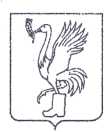 АДМИНИСТРАЦИЯТалдомского муниципального района Московской области141900, г. Талдом, пл. К. Маркса, 12                                                             тел. 8-(49620)-6-34-78; т/ф 8-(49620)-6-07-64                                                                                                                            e-mail: taldom-rayon@mail.ru  ИНН 5078001721_________________________ №__________Редакция районной газеты «Заря»Управление земельных отношений Администрации Талдомского муниципального района Московской области просит Вас дать информационное сообщение следующего содержания:Управление земельных отношений Администрации Талдомского муниципального района Московской области извещает о о результате проведения публичных слушаний 09.11.2016г. по вопросу изменения  вида разрешенного использования, принято решение изменить вид разрешенного использования земельных участков: площадью 7 189,00 кв.м., с кадастровым номером: 50:01:0050329:39 площадью 913,00 кв.м., с кадастровым номером:50:01:0050329:40, площадью 1 042,00 кв.м., с кадастровым номером:50:01:0050329:41, площадью 841,00 кв.м., с кадастровым номером;50:01:0050329:42,	площадью 384,00 кв.м., с кадастровым номером;50:01:0050329:43,	площадью 960,00 кв.м., с кадастровым номером:50:01:0050329:44,	площадью 31 841,00 кв.м., с кадастровым номером: 50:01:0050329:46,	площадью 2 353,00 кв.м, с кадастровым номером: 50:01:0050329:47,	площадью 909,00 кв.м., с кадастровым номером:50:01:0050329:48,	площадью	2	456,00	кв.м.,	с	кадастровым	номером:50:01:0050329:35,	площадью 364, 00 кв.м. с кадастровым номером 50:01:0050329:36,	площадью 6 975, 00 кв.м. с	кадастровым	номером: 50:01:0050329:37,	площадью	36	070,00	кв.м,	с	кадастровым	номером:50:01:0050329:38 с «для индивидуального жилищного строительства и рекреационных целей» на «отдых (рекреация)»;площадью 568,00 кв.м, с кадастровым номером:50:01:0050329:45,площадью 437,00 кв.м., с кадастровым номером: 50:01:0050329:34 с «для индивидуального жилищного строительства и рекреационных целей» на «коммунальное обслуживание»; площадью 698 кв.м, с кадастровым номером: 50:01:0050329:33 с «общественное питание» на «отдых (рекреация)», категория земель:	земли	населенных	пунктов, адрес (местонахождение); местоположение установлено относительно ориентира, расположенного за пределами участка. Ориентир жилое строение. Участок находится примерно в 530 м от ориентира по направлению на юго-восток. Почтовый адрес ориентира: обл. Московская, р-н Талдомский, Тарусово, д. 81, находящиеся в собственности у ЗПИФ «Восход» Д.У ЗАО «УК «Евразия».Начальник Управления земельных отношений			        Н.Н. НикитухинИсп. Качан В.ВТел. 8(49620) 3-33-27 доб. 210